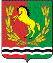 АДМИНИСТРАЦИЯМУНИЦИПАЛЬНОГО ОБРАЗОВАНИЯ КИСЛИНСКИЙ СЕЛЬСОВЕТАСЕКЕЕВСКОГО  РАЙОНА  ОРЕНБУРГСКОЙ  ОБЛАСТИР А С П О Р Я Ж Е Н И Е14.08.2023                                село Кисла                                             № 08-р«О назначении ответственного лицаза внесением данных в СКДФ       В соответствии со статьей 1 Федерального закона №39-ФЗ от 6 марта 2022 года «О внесении изменений в отдельные законодательные акты Российской Федерации», а именно о присвоении системе контроля дорожных фондов (далее – СКДФ) статуса федеральной государственной информационной системы и требований к данным, размещаемым в данной системе владельцами автомобильных дорог.Назначить ответственного за внесение данных в СКДФ –  специалиста администрации Кислинского сельсовета  Кутыреву  Наталью Владимировну.  Контроль над исполнением настоящего распоряжения оставляю за собой.Настоящее Распоряжение вступает в силу с момента подписания. И.О.Главы муниципального образованияКислинский сельсовет                                                                Н. В. КутыреваС Распоряжением ознакомлена    ____________                      Н.В.Кутырева  